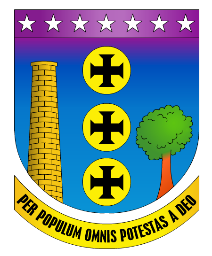 PREFEITURA MUNICIPAL DE CONTAGEMÓRGÃO MUNICIPAL : SMDSPREFEITURA MUNICIPAL DE CONTAGEMÓRGÃO MUNICIPAL : SMDSPREFEITURA MUNICIPAL DE CONTAGEMÓRGÃO MUNICIPAL : SMDSPREFEITURA MUNICIPAL DE CONTAGEMÓRGÃO MUNICIPAL : SMDSPREFEITURA MUNICIPAL DE CONTAGEMÓRGÃO MUNICIPAL : SMDSPREFEITURA MUNICIPAL DE CONTAGEMÓRGÃO MUNICIPAL : SMDSPREFEITURA MUNICIPAL DE CONTAGEMÓRGÃO MUNICIPAL : SMDSPREFEITURA MUNICIPAL DE CONTAGEMÓRGÃO MUNICIPAL : SMDSDATA:DATA:DATA:PARECER TÉCNICO DECRETO Nº 30/2017PARECER TÉCNICO DECRETO Nº 30/2017PARECER TÉCNICO DECRETO Nº 30/2017PARECER TÉCNICO DECRETO Nº 30/2017PARECER TÉCNICO DECRETO Nº 30/2017PARECER TÉCNICO DECRETO Nº 30/2017PARECER TÉCNICO DECRETO Nº 30/2017PARECER TÉCNICO DECRETO Nº 30/2017DATA:DATA:DATA:PROCESSO:PRESTAÇÃO DE CONTASPRESTAÇÃO DE CONTASPRESTAÇÃO DE CONTASPARCELA/Nº:PARCELA/Nº:001001001001(  X) PARCIAL/ANUAL(  X) PARCIAL/ANUALPROCESSO:PRESTAÇÃO DE CONTASPRESTAÇÃO DE CONTASPRESTAÇÃO DE CONTASPARCELA/Nº:PARCELA/Nº:001001001001(   ) FINAL(   ) FINALPARCERIA Nº:Termo de Fomento 009/2019Termo de Fomento 009/2019Termo de Fomento 009/2019Termo de Fomento 009/2019Termo de Fomento 009/2019Termo de Fomento 009/2019Termo de Fomento 009/2019Termo de Fomento 009/2019Termo de Fomento 009/2019Termo de Fomento 009/2019Termo de Fomento 009/2019PARCEIRO:Associação do Bairro Bela Vista- ASCOBEVAssociação do Bairro Bela Vista- ASCOBEVAssociação do Bairro Bela Vista- ASCOBEVAssociação do Bairro Bela Vista- ASCOBEVAssociação do Bairro Bela Vista- ASCOBEVAssociação do Bairro Bela Vista- ASCOBEVAssociação do Bairro Bela Vista- ASCOBEVAssociação do Bairro Bela Vista- ASCOBEVAssociação do Bairro Bela Vista- ASCOBEVAssociação do Bairro Bela Vista- ASCOBEVAssociação do Bairro Bela Vista- ASCOBEVCNPJ:18.261.586/0001-0318.261.586/0001-0318.261.586/0001-0318.261.586/0001-03PERÍODO:PERÍODO:01/08/2019ÀÀÀ31/08/2019VALOR TOTAL CELEBRADO:R$ 217.105,86R$ 217.105,86R$ 217.105,86R$ 217.105,86R$ 217.105,86R$ 217.105,86R$ 217.105,86R$ 217.105,86R$ 217.105,86R$ 217.105,86R$ 217.105,86ANÁLISE TÉCNICA - Conclusão descrevendo se o objeto proposto no Plano de Trabalho foi atingido em sua totalidade, bem como acerca da correta aplicação dos recursosANÁLISE TÉCNICA - Conclusão descrevendo se o objeto proposto no Plano de Trabalho foi atingido em sua totalidade, bem como acerca da correta aplicação dos recursosANÁLISE TÉCNICA - Conclusão descrevendo se o objeto proposto no Plano de Trabalho foi atingido em sua totalidade, bem como acerca da correta aplicação dos recursosANÁLISE TÉCNICA - Conclusão descrevendo se o objeto proposto no Plano de Trabalho foi atingido em sua totalidade, bem como acerca da correta aplicação dos recursosANÁLISE TÉCNICA - Conclusão descrevendo se o objeto proposto no Plano de Trabalho foi atingido em sua totalidade, bem como acerca da correta aplicação dos recursosANÁLISE TÉCNICA - Conclusão descrevendo se o objeto proposto no Plano de Trabalho foi atingido em sua totalidade, bem como acerca da correta aplicação dos recursosANÁLISE TÉCNICA - Conclusão descrevendo se o objeto proposto no Plano de Trabalho foi atingido em sua totalidade, bem como acerca da correta aplicação dos recursosANÁLISE TÉCNICA - Conclusão descrevendo se o objeto proposto no Plano de Trabalho foi atingido em sua totalidade, bem como acerca da correta aplicação dos recursosANÁLISE TÉCNICA - Conclusão descrevendo se o objeto proposto no Plano de Trabalho foi atingido em sua totalidade, bem como acerca da correta aplicação dos recursosANÁLISE TÉCNICA - Conclusão descrevendo se o objeto proposto no Plano de Trabalho foi atingido em sua totalidade, bem como acerca da correta aplicação dos recursosANÁLISE TÉCNICA - Conclusão descrevendo se o objeto proposto no Plano de Trabalho foi atingido em sua totalidade, bem como acerca da correta aplicação dos recursosANÁLISE TÉCNICA - Conclusão descrevendo se o objeto proposto no Plano de Trabalho foi atingido em sua totalidade, bem como acerca da correta aplicação dos recursosCumprimento das metas estipuladas no  Plano de Trabalho, estão sendo cumpridas , á  EXCEÇÃO  as atividades de Palestras e Debates,  e Encontros com Familiares e  Responsáveis.                                                                                                                                                                                                                                                                                                                                                                                                                                                                                                                                                                                                                                                                                                                                                                                                                                                                                                                                                                                                                                                                                                                                                                                                                                                                          Cumprimento das metas estipuladas no  Plano de Trabalho, estão sendo cumpridas , á  EXCEÇÃO  as atividades de Palestras e Debates,  e Encontros com Familiares e  Responsáveis.                                                                                                                                                                                                                                                                                                                                                                                                                                                                                                                                                                                                                                                                                                                                                                                                                                                                                                                                                                                                                                                                                                                                                                                                                                                                          Cumprimento das metas estipuladas no  Plano de Trabalho, estão sendo cumpridas , á  EXCEÇÃO  as atividades de Palestras e Debates,  e Encontros com Familiares e  Responsáveis.                                                                                                                                                                                                                                                                                                                                                                                                                                                                                                                                                                                                                                                                                                                                                                                                                                                                                                                                                                                                                                                                                                                                                                                                                                                                          Cumprimento das metas estipuladas no  Plano de Trabalho, estão sendo cumpridas , á  EXCEÇÃO  as atividades de Palestras e Debates,  e Encontros com Familiares e  Responsáveis.                                                                                                                                                                                                                                                                                                                                                                                                                                                                                                                                                                                                                                                                                                                                                                                                                                                                                                                                                                                                                                                                                                                                                                                                                                                                          Cumprimento das metas estipuladas no  Plano de Trabalho, estão sendo cumpridas , á  EXCEÇÃO  as atividades de Palestras e Debates,  e Encontros com Familiares e  Responsáveis.                                                                                                                                                                                                                                                                                                                                                                                                                                                                                                                                                                                                                                                                                                                                                                                                                                                                                                                                                                                                                                                                                                                                                                                                                                                                          Cumprimento das metas estipuladas no  Plano de Trabalho, estão sendo cumpridas , á  EXCEÇÃO  as atividades de Palestras e Debates,  e Encontros com Familiares e  Responsáveis.                                                                                                                                                                                                                                                                                                                                                                                                                                                                                                                                                                                                                                                                                                                                                                                                                                                                                                                                                                                                                                                                                                                                                                                                                                                                          Cumprimento das metas estipuladas no  Plano de Trabalho, estão sendo cumpridas , á  EXCEÇÃO  as atividades de Palestras e Debates,  e Encontros com Familiares e  Responsáveis.                                                                                                                                                                                                                                                                                                                                                                                                                                                                                                                                                                                                                                                                                                                                                                                                                                                                                                                                                                                                                                                                                                                                                                                                                                                                          Cumprimento das metas estipuladas no  Plano de Trabalho, estão sendo cumpridas , á  EXCEÇÃO  as atividades de Palestras e Debates,  e Encontros com Familiares e  Responsáveis.                                                                                                                                                                                                                                                                                                                                                                                                                                                                                                                                                                                                                                                                                                                                                                                                                                                                                                                                                                                                                                                                                                                                                                                                                                                                          Cumprimento das metas estipuladas no  Plano de Trabalho, estão sendo cumpridas , á  EXCEÇÃO  as atividades de Palestras e Debates,  e Encontros com Familiares e  Responsáveis.                                                                                                                                                                                                                                                                                                                                                                                                                                                                                                                                                                                                                                                                                                                                                                                                                                                                                                                                                                                                                                                                                                                                                                                                                                                                          Cumprimento das metas estipuladas no  Plano de Trabalho, estão sendo cumpridas , á  EXCEÇÃO  as atividades de Palestras e Debates,  e Encontros com Familiares e  Responsáveis.                                                                                                                                                                                                                                                                                                                                                                                                                                                                                                                                                                                                                                                                                                                                                                                                                                                                                                                                                                                                                                                                                                                                                                                                                                                                          Cumprimento das metas estipuladas no  Plano de Trabalho, estão sendo cumpridas , á  EXCEÇÃO  as atividades de Palestras e Debates,  e Encontros com Familiares e  Responsáveis.                                                                                                                                                                                                                                                                                                                                                                                                                                                                                                                                                                                                                                                                                                                                                                                                                                                                                                                                                                                                                                                                                                                                                                                                                                                                          Cumprimento das metas estipuladas no  Plano de Trabalho, estão sendo cumpridas , á  EXCEÇÃO  as atividades de Palestras e Debates,  e Encontros com Familiares e  Responsáveis.                                                                                                                                                                                                                                                                                                                                                                                                                                                                                                                                                                                                                                                                                                                                                                                                                                                                                                                                                                                                                                                                                                                                                                                                                                                                          CONCLUSÃO FINAL – Foi possível concluir que a OSC comprovou a execução das metas estabelecidas na parceria e prestou contas de forma correta?CONCLUSÃO FINAL – Foi possível concluir que a OSC comprovou a execução das metas estabelecidas na parceria e prestou contas de forma correta?CONCLUSÃO FINAL – Foi possível concluir que a OSC comprovou a execução das metas estabelecidas na parceria e prestou contas de forma correta?CONCLUSÃO FINAL – Foi possível concluir que a OSC comprovou a execução das metas estabelecidas na parceria e prestou contas de forma correta?CONCLUSÃO FINAL – Foi possível concluir que a OSC comprovou a execução das metas estabelecidas na parceria e prestou contas de forma correta?CONCLUSÃO FINAL – Foi possível concluir que a OSC comprovou a execução das metas estabelecidas na parceria e prestou contas de forma correta?CONCLUSÃO FINAL – Foi possível concluir que a OSC comprovou a execução das metas estabelecidas na parceria e prestou contas de forma correta?CONCLUSÃO FINAL – Foi possível concluir que a OSC comprovou a execução das metas estabelecidas na parceria e prestou contas de forma correta?CONCLUSÃO FINAL – Foi possível concluir que a OSC comprovou a execução das metas estabelecidas na parceria e prestou contas de forma correta?CONCLUSÃO FINAL – Foi possível concluir que a OSC comprovou a execução das metas estabelecidas na parceria e prestou contas de forma correta?CONCLUSÃO FINAL – Foi possível concluir que a OSC comprovou a execução das metas estabelecidas na parceria e prestou contas de forma correta?CONCLUSÃO FINAL – Foi possível concluir que a OSC comprovou a execução das metas estabelecidas na parceria e prestou contas de forma correta?SIM(    )SIM(    )INTEGRALMENTE (    )INTEGRALMENTE (    )SIM(    )SIM(    )PARCIALMENTE (   x )PARCIALMENTE (   x )JUSTIFICATIVA: Projeto em execuçãoJUSTIFICATIVA: Projeto em execuçãoJUSTIFICATIVA: Projeto em execuçãoJUSTIFICATIVA: Projeto em execuçãoJUSTIFICATIVA: Projeto em execuçãoJUSTIFICATIVA: Projeto em execuçãoJUSTIFICATIVA: Projeto em execuçãoJUSTIFICATIVA: Projeto em execuçãoNÃO (    )NÃO (    )RECOMENDAÇÕESRECOMENDAÇÕESNÃO (    )NÃO (    )RECOMENDAÇÕESRECOMENDAÇÕESTÉCNICO RESPONSÁVEL PELA ELABORAÇÃO:TÉCNICO RESPONSÁVEL PELA ELABORAÇÃO:TÉCNICO RESPONSÁVEL PELA ELABORAÇÃO:Wagner Assis RosaWagner Assis RosaWagner Assis RosaWagner Assis RosaWagner Assis RosaWagner Assis RosaWagner Assis RosaWagner Assis RosaWagner Assis RosaDATA DO PARECER:DATA DO PARECER:DATA DO PARECER:09/09/202009/09/202009/09/202009/09/202009/09/202009/09/202009/09/202009/09/202009/09/2020ASSINATURA:ASSINATURA:ASSINATURA:Nº DE MATRÍCULA:Nº DE MATRÍCULA:Nº DE MATRÍCULA:148995-6148995-6148995-6148995-6148995-6148995-6148995-6148995-6148995-6